			 Zondag 2 augustus 2020 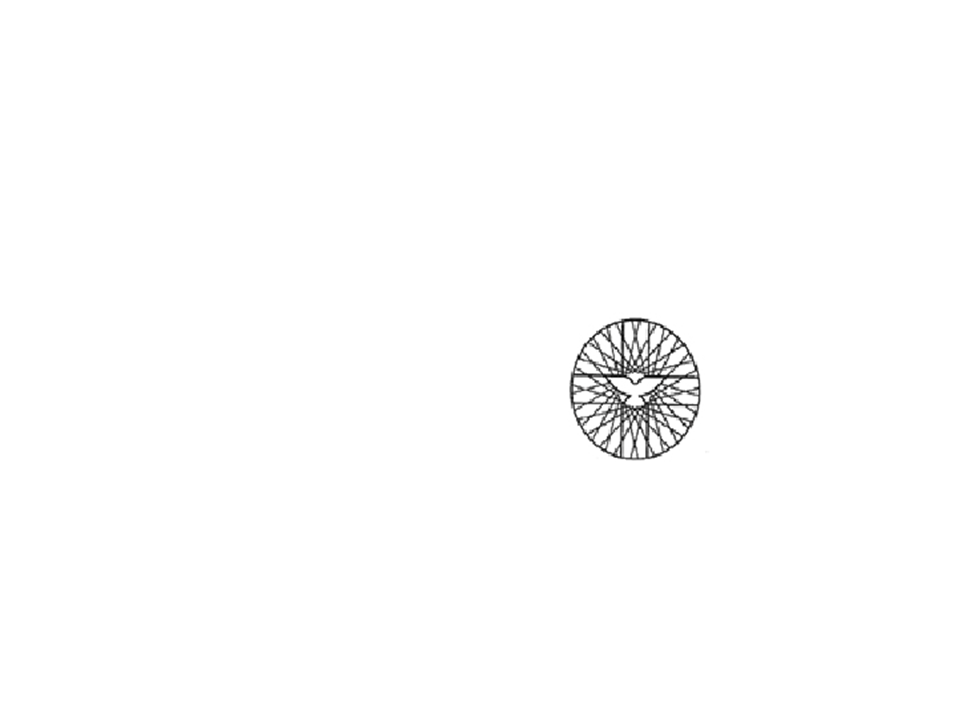 Dit is een Gezamenlijke dienst van de      Zuider- en Noorderkerk en de Vrijzinnig Hervormde Gemeente van Nieuw-Amsterdam en Veenoord.Thema: Alles heeft zijn tijd Voorganger: ds. Elly WisselinkOuderling van dienst: Aly WinkelKoster: Roelof VisserBeamer: Anna Oldengarm / Natasja MeijeringCamera: Albert MeijeringZang: ‘Iedere nacht verlang ik naar U’ (Taizé)      Iedere nacht verlang ik naar u, o God,Ik hunker naar u met heel mijn ziel. WelkomBemoediging en groetGebedLezing: Prediker 3: 1 – 15Zang: ‘Ubi Caritas’(Taizé) – ‘Waar vriendschap en liefde is, daar is God’      OverdenkingZang: ‘Ubi Caritas’ (Taizé)      Gebeden – stil gebed – Onze VaderZegenZang: ‘Mane nobiscum’     Refrein: Blijf bij ons, Heer Jezus ChristusBlijf bij ons, o opgestane Christus.Trouwe vriend en steunpilaar van de menselijkheidOnderweg op de wegen van de tijd.U, het levende Woord van de Vader,U legt vertrouwen en hoop in het hart van henDie U waarlijk zoeken in hun bestaan.Christus, brood van het eeuwige leven,wees voeding voor de mens, die hongertnaar waarheid, vrijheid, gerechtigheid en vrede.Blijf bij ons, brood van het eeuwige leven.Geef ons de kracht om gulle solidariteit te laten zienaan de menigten die lijden en sterven van armoede en honger.Blijf bij ons, nu en tot het einde van de tijd,ondersteun ons op onze reis, in U geloven wij, in U hopen wij,want U alleen hebt woorden van eeuwig leven. Nieuwsbrief in tijden van Corona  In deze dienst gaat ds. Elly Wisselink, oud-predikant van de Zuiderkerk voor. Dat klinkt best gek, want het is natuurlijk een zeer vertrouwd gezicht in ons midden. We zijn blij dat ze als gastpredikant deze zomerbeurt nog wilde vervullen en we hopen dat ze in Dedemsvaart al enigszins thuis is! Een fijne dienst gewenst samen. Komende diensten9 augustus: pastor Roelf Stoel16 augustus: ds. Elly v.d. Meulen Bijbellees-challenge: Hoofdstuk 25 is deze week aan de beurt. We volgen het leven van Paulus als in een feuilleton. Hij zit al twee jaar vast in de gevangenis en als er een nieuwe Romeinse bestuurder komt, genaamd Festus, proberen de Joden uit Jeruzalem Paulus met zware beschuldigingen aan te vallen. Maar de nieuwe bestuurder Festus kan daar niks mee. Het gaat immers alleen om godsdienstige twisten, waar hij als bestuurder niet tussen wil komen. Vraag: Godsdienstige twisten, meningsverschillen over het geloof, andere inzichten over kerk of bijbel kunnen je van elkaar verwijderen. Maar zou je die verschillen ook vruchtbaar kunnen maken?BloemenDeze zondag gaat er namens onze gemeente een bos bloemen naar …….   Laten we in gebed en daad (waar mogelijk) met elkaar meeleven. Hoe vind je Kerkomroep? Ga naar www.kerkomroep.nl, vul in: Noorderkerk Nieuw-Amsterdam – daarna 'enter', klik daarna op Nieuw-Amsterdam Drenthe, klik vervolgens op de datum van de  zaterdag voorafgaand van de zondag. Het coronavirus en de collecten
De kerkenraad is verheugd dat er door een aantal gemeenteleden reeds gehoor is gegeven aan de oproep om een gift over te maken om het gemis van collecten te compenseren, hartelijk dank daarvoor! 
Wilt u ook een gift overmaken om het gemis van collecte opbrengsten te compenseren dan kan dat naar Bankrekeningnr. NL11RABO0344402916 t.n.v. Noorderkerk Nieuw-Amsterdam/Veenoord of naar Bankrekeningnr. NL65INGB0000807248 t.n.v. Diaconie Noorderkerk.
InloopochtendWoensdagmorgen 5 augustus zijn de deuren van de Welput weer open voor iedereen. Het zou fijn zijn als we u dan ook kunnen begroeten. De koffie en thee staan altijd klaar vanaf 10.00 uur in de Welput  U bent van harte welkom. Inlichtingen bij Sien Rooseboom, tel: 551235 en Jits Wanders, tel: 552894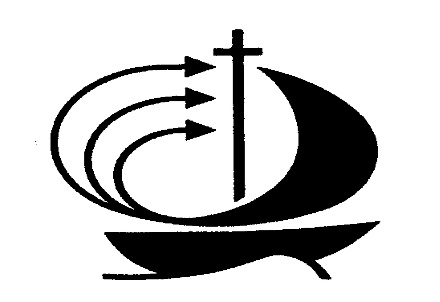   T V G Assen: Omdat het zo  b o e i e n d  is                                                 Theologische vorming en verdieping gemeenteleden en geïnteresseerden Driejarige cursus van opzet, landelijk georganiseerd Oecumenisch van aard, open naar andersdenkenden                                                                                  Elke dinsdagmorgen van sept. t/m april behalve in de schoolvakanties                Iedere morgen twee lessen van twee verschillende docenten                          Uitnodigende vakken en enthousiaste cursisten                Start cursus voor nieuwe cursisten: di.-mo. 22 september 2020 vanaf 09.00 u.     Zorg voor een maatje uit uw naaste omgeving om gezellig samen naar de cursus te rijden      Cursuslocatie: Wijkcentrum Markehuus, Scharmbarg 35, 9407 EA Assen          Collegacursusplaatsen: Groningen, Onstwedde en Kampen. Zie www.protestantsekerk.nl/tvg                Voor meer informatie, kosten en aanmelding: zie op www.tvgassen.nl       Secretariaat: Nanno en Elly Levenga, T. (0598) 619 077. E tvgassen@gmail.com         Na 1 okt. 2020: Bert van Maanen, T. (0599) 653 202. E. tvgassen@gmail.com            T V G  Assen:  verrassend      verfrissend     verrijkendMededelingen voor de nieuwsbrief s.v.p. uiterlijk woensdag voor 18.00uur doorgeven aan: nieuwsbrief@noorderkerk.info